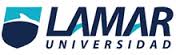 Medicina Basada en EvidenciasActividad IntegradoraRodrigo Sánchez CejaLME3947TABLA 2Bibliografía Burgos ME, Manterola C. Cómo interpretar un artículo sobre pruebas diagnósticas. Rev. Chilena de Cirugía. Vol 62 (3),  Junio 2010; pág. 301-308.Capítulo 9  y 10 ensayos clínicos controlados. e interpretación de ensayos clínicos Tipos de EstudioTipo de estudio al que pertenecen  Medidas de asociación o criterios de validezSesgos comunes Escala nivel de evidenciaPruebas diagnósticas con resultados cuantitativos y dicotómicosEstudio descriptivo (experimentales/metaanálisis)Transversales, longitudinales, Aleatorio. *Sensibilidad (S):S=  a/ a + c  *Especificidad  (E):E=  d/ b + d *Valor Predictivo Positivo (VPP):  a/ a + b   *Valor Predictivo Negativo (VPN): d/ c + d   *Razón de Probabilidad Positiva  (RPP): Sensibilidad/ 1 - Especificidad   *Razón de Probabilidad Negativa  (RPN): 1 - Sensibilidad/ Especificidad    *Exactitud: a + d/ a + b + c + d  * Prevalencia:  a + c/a + b + c + d   Sesgo selección Sesgo de información Sesgo de memoriaSesgo con muestreo IA.Estudio de cohorte  Estudio analítico observacional. Prospectivos o incidencia.Sistémico*Riesgo Relativo: RR= [a / (a + b)] / [c / (c + d)]   *Riesgo Atribuible:                 RA= [expuestos / total]*Riesgo Atribuible %: RAe: (incidencia grupo expuesto) – (incidencia grupo no expuesto)/ incidencia del grupo expuestoSesgo selección IIBEstudio de casos y controles.Estudio analítico observacional. Retrospectivos.Sistémico *Razón de momios. AxD / BxCSesgo de selección IIITipos de EstudioTipo de estudio al que pertenecen  Medidas de asociación o criterios de validezSesgos comunes Nivel de evidenciaEnsayos clínicosEstudio experimental Estudios clínicos controlados. Validez extrema (P 0.05 o intervalos de confianza >95%) Riesgo relativo (riesgo grupo control – riesgo grupo experimental / riesgo grupo control) [A/(A+B)]/[C/(C+D)] Riesgo absoluto: (riesgo grupo control – riesgo grupo experimental). Riesgo absoluto    A+C/A+B+C+DReducción relativa de riesgo. RRR=1 – RRNúmero necesario a tratar: 100/RRASesgo selección Sesgo de cegamiento -Uso inadecuado de retiradas y abandonos.- Diseminación de los resultados.- Interpretación de los resultados por el lector.IIMetaanálisis  Revisión sistemática Estudio analítico a la par del artículo de revisión. Homogeneidad (efectos al azar) y heterogeneidad (efectos fijos). Odds-ratio,  Riesgo relativo, Diferencia de riesgo.  Diferencias de proporciones y NNT.Medidas de asociación y de efecto.Diferencias de medias y medias estandarizadas.Proporciones y Prevalencias.Índices de fiabilidad diagnostica.Influencia del diseño en las medidas de efecto.Intervalos de confianza y significación estadísticaFormulas: OR= (A/C)/ (B/D)  A×D/B×C.RR=  [A/(A+B)]/ [C/(C+D)].Reducción del riesgo relativo =   1 – RR.Reducción absoluta del riesgo (RAR)= A/(A+B) - C/(C+D)NNT = 100/ RRAReducción absoluta de riesgo= %expuestos - %no expuestosSesgo de publicación Sesgo de selección Sesgo de extracción de datos. ITamizaje. Ensayos aleatorizadosExactitud= a+d/a+b+c+dCerteza del diagnóstico según la prueba= sensibilidad+ especificidad/2Sensibilidad= a/a+cEspecificidad= d/d+bVPP= a/a+b VPN= d/c+dPrevalencia= casos nuevos + antiguos / total de habitantesII